Учебный центр ГБУ «ЦЭИИС»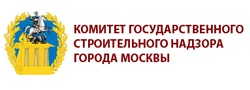 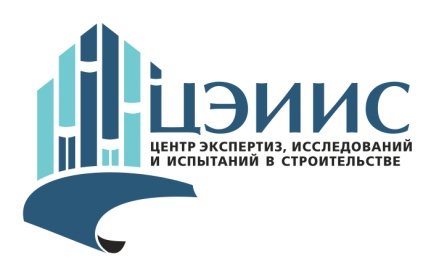 ПРИГЛАШАЮТ29 сентября 2021 года принять участие в бесплатном семинаре в формате вебинара по теме:«Геодезический контроль строительно-монтажных работ. Методы измерений, основные виды дефектов и нарушений, выявляемых при осуществлении геодезического контроля. Оборудование применяемое при осуществлении геодезического контроля» *Участие в вебинаре: БесплатноДля корректной работы вебинара необходимо: обеспечить стабильное соединение с сетью Интернет, установить браузер Google Chrome, убедиться, что работает звук в колонках или наушниках, работает камера и идет видео.Для участия необходимо: заполнить и прислать заявку формате WORD  и согласие на обработку персональных в формате PDF данных в на адрес: dmitrenkopi@str.mos.ru.  На ваш адрес будет отправлена прямая ссылка на подключение к вебинару. В день проведения вебинара, за 15 минут до начала, ссылка на подключение будет отправлена повторно. Заявку на участие и согласие на обработку персональных данных  можно скачать на сайте ГБУ «ЦЭИИС» (ceiis.mos.ru) в разделе Учебный центр или запросить у сотрудников учебного центра.Дополнительную информацию можно получить:Дмитренко Петр Иванович: +7(965)342-15-05 dmitrenkopi@str.mos.ru.Присяжной Николай Владимирович: +7(915)462-25-25 prisyazhnoynv@str.mos.ru*Организатор оставляет за собой право вносить изменения в программу, дату и состав выступающих лекторов.9.50-10.00Регистрация и подключение слушателей вебинара.10.00-10.40Геодезический контроль строительно-монтажных работ.Общие положения. Нормативные документы.Входной контроль.Операционный контроль.Приёмочный контроль.Геодезический мониторинг, как отдельный вид контроля.Последствия отсутствия контроля на строительной площадке.Отклонения, допуски, согласование. Григорьев Олег Анатольевич – Начальник отдела геодезии ООО «Энергетическое строительство»10.40-11.40Мониторинг зданий и сооружений в зоне жилой застройки.Соколов Николай Евгеньевич – Начальник отдела геодезического контроля ГБУ «ЦЭИИС».11.40-12.15Применение наземного лазерного сканирования для целей строительного контроля. Свяжина Александра Алексвандровна – Менеджер по развитию бизнеса, компании Hexagon.12.15-12.30Круглый стол. Ответы на вопросы.